附件1自治区发展改革委公平竞争审查基本流程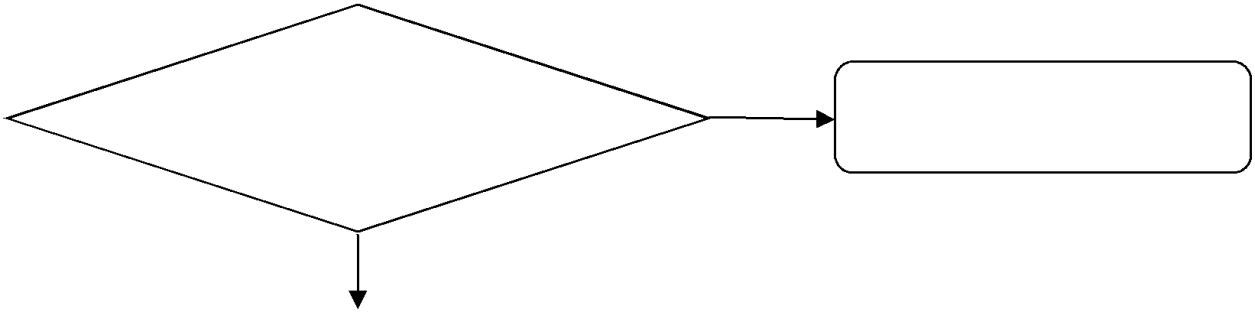 违反任何一项标准详细说明违反哪一项标准及对市场竞争的影响进行调整	不得出台是否涉及市场否主体经济活动不需要公平竞争审查主体经济活动是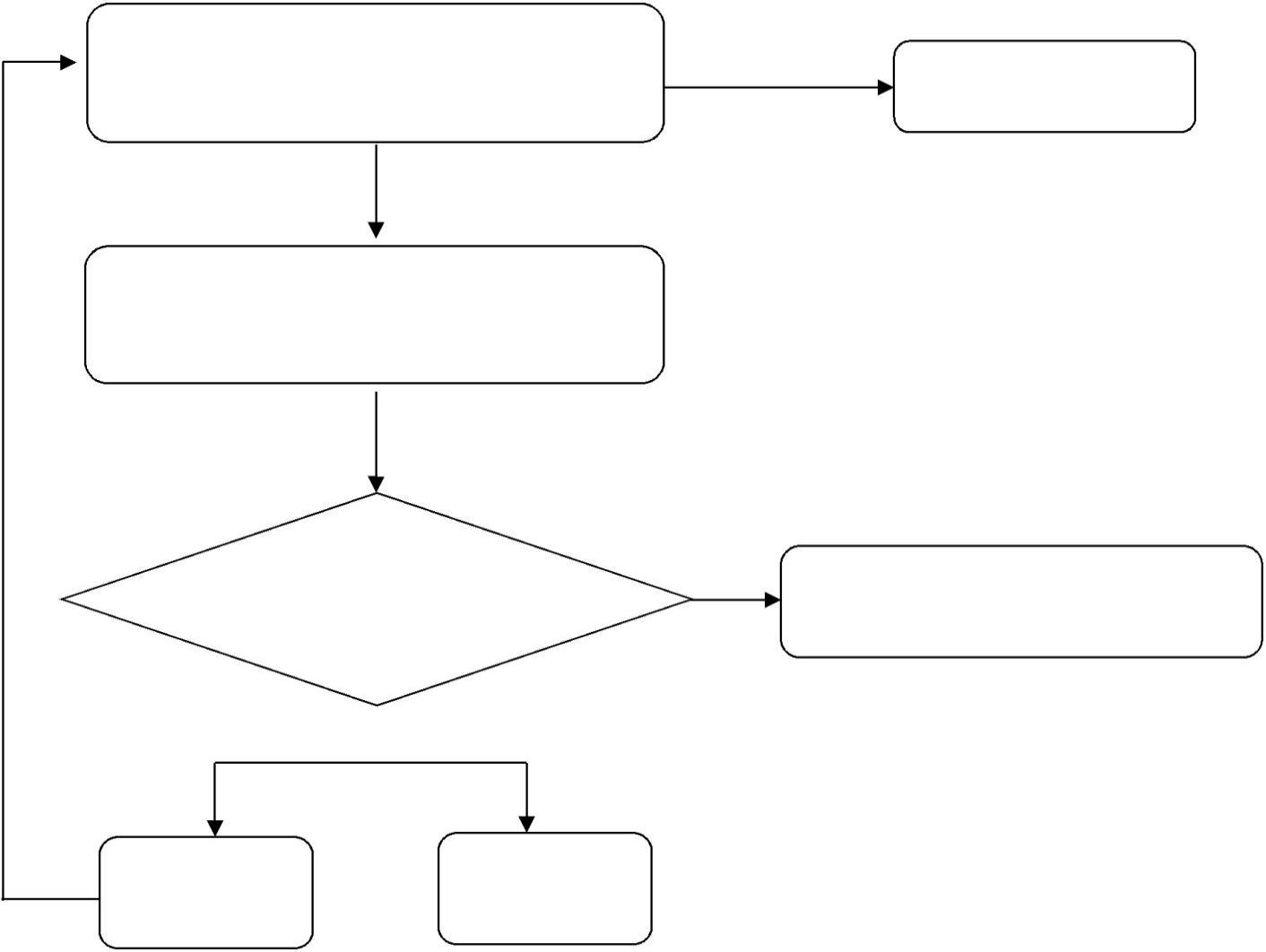 不违反任何对照 18 条标准一项标准逐条进行审查可以出台实施是否符合例外规定是否符合例外规定是可以出台，但充分说明符合例外规是否符合例外规定是否符合例外规定可以出台，但充分说明符合例外规是否符合例外规定是否符合例外规定定的条件，并逐年评估实施效果定的条件，并逐年评估实施效果否